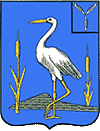 АДМИНИСТРАЦИЯБОЛЬШЕКАРАЙСКОГО МУНИЦИПАЛЬНОГО ОБРАЗОВАНИЯ РОМАНОВСКОГОМУНИЦИПАЛЬНОГО РАЙОНАСАРАТОВСКОЙ ОБЛАСТИРаспоряжение№ 30-р11.10. 2019 годас. Большой КарайОб издании очередного выпускаинформационного сборника«Большекарайский вестник»На основании Устава Большекарайского муниципального образования Романовского муниципального района Саратовской области, решения Совета депутатов Большекарайского муниципального образования Романовского муниципального района Саратовской области  от 12.03.2012 года № 171 «Об утверждении официального печатного органа Большекарайского муниципального образования»1.Издать  информационный сборник «Большекарайский вестник» №12  от 11октября  2019 года тиражом 10 экземпляров. 2. Опубликовать: -решение  Совета Большекарайского муниципального  образования от  30.09.2019 г. № 47     «О внесении изменений в решение Совета Большекарайского  муниципального образования   «О бюджете Большекарайского муниципального образования на 2019год»;- постановление администрации Большекарайского муниципального  образования от 27.09.2019 № 49 «Об отмене некоторых постановлений администрации Большекарайского МО»;                                                                                                                                                                           - постановление администрации Большекарайского муниципального  образования от 10.10.2019 № 50 «Об индексации должностных окладов» ;  - постановление администрации Большекарайского муниципального  образования от 10.10.2019 № 51 «О   внесении   изменений   в   муниципальную программу                                               «Приобретение и установка универсальной спортивной площадки                                                      в с. Большой Карай Большекарайского муниципального образования                         Романовского муниципального района Саратовской области»» ;  -распоряжение   администрации Большекарайского муниципального  образования от 01.10.2019№25-р «Об изменении сведений в связи с инвентаризацией, содержащихся в государственном адресном реестре»;-распоряжение   администрации Большекарайского муниципального  образования от 01.10.2019№26-р «О  проведении  «Месячника гражданской обороны на территории Большекарайского   муниципального образования  Романовского муниципального                                                                           района Саратовской области»; -распоряжение   администрации Большекарайского муниципального  образования от 01.10.2019№27-р «Об организации  мероприятий по обеспечению пожарной   безопасности   в    осеннее -  зимний пожароопасный     период     2019-2020     годов на               территории         Большекарайского муниципального образования» ;-распоряжение   администрации Большекарайского муниципального  образования от 09.10.2019№28-р «Об     отчете      об     исполнении бюджета        Большекарайскогомуниципального     образования Романовского  муниципального района    Саратовской   области за 9 месяцев  2019   года»;                                                                                                                      -распоряжение   администрации Большекарайского муниципального  образования от 10.10.2019№ 29-р «О разработке проекта среднесрочного финансового плана Большекарайского муниципального образования на 2020-2022 годы и проекта бюджета Большекарайского муниципального образования на 2020 год »3.Контроль за исполнением настоящего решения оставляю за собой .Глава Большекарайского муниципального образования                  Н.В.Соловьева